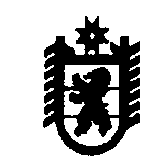 П Р О Т О К О Л заседания комиссии по предупреждению и ликвидации чрезвычайных ситуаций и обеспечению пожарной безопасностиОлонецкого национального муниципального районаг. Олонец24 июля 2021 г.											       № 12Председательствовал: Пешков А.М., и.о. главы администрации Олонецкого национального муниципального района (далее – района), председателя комиссии по предупреждению и ликвидации чрезвычайных ситуаций и обеспечению пожарной безопасности района (далее – КЧСиОПБ района).24 июля 2021 года в 16:30 в 119 квартале Видицкого участкового лесничества обнаружен лесной пожар на площади 5 га. Арендатором данного участка является ООО «Ладога-лес». Расстояние до населенного пункта д. Большие горы 1 км.  В тушении лесного пожара задействованы силы и средства ГКУ РК «Олонецкое центральное лесничество» и ООО «Ладога-лес». Для локализации и ликвидации лесного пожара необходимо привлечь дополнительные силы и средства в соответствии с Планом тушения лесных пожаров. РЕШИЛИ:1. Рекомендовать ГКУ РК «Олонецкое центральное лесничество»:1.1. Определить количество дополнительных сил и средств, которые необходимо привлечь для  тушения действующего лесного пожара.Срок: 24.07.2021;1.2. Направить в АУ РК «Карельский центр авиационной и наземной охраны лесов» заявку на выделение сил и средств в необходимом количестве для тушения действующего лесного пожара.Срок: 24.07.2021;1.3. В соответствии с распоряжением Главы Республики Карелия от 14.07.2021 № 395-р направить арендаторам лесных участков обращение о выделении сил и средств для тушения действующего лесного пожара.Срок: 24.07.2021;1.4. Направлять в КЧСиОПБ района через единую дежурно-диспетчерскую службу района (ЕДДС района) информацию об обстановке в районе лесного пожара, количестве привлеченных сил и средств, предложения о проведении дополнительных мероприятий. Срок: ежедневно к 09.00 и к 17.00, при необходимости незамедлительно.1.5. Руководителем тушения лесного пожара назначить лесничего Видлицкого участкового лесничества Осипова В.В.2. Рекомендовать АУ РК «Карельский центр авиационной и наземной охраны лесов» по заявке ГКУ РК «Олонецкое центральное лесничество» направить в район лесного пожара имеющиеся силы и средства для тушения действующего лесного пожара.Срок: 24.07.2021.3. Рекомендовать арендаторам лесных участков во исполнение распоряжения Главы Республики Карелия от 14.07.2021 № 395-р при поступлении обращения ГКУ РК «Олонецкое центральное лесничество» обеспечить направление сил и средств пожаротушения к месту возникновения лесного пожара.Срок: в течение двух часов с момента получения обращения.4. Рекомендовать ОАО «Племенное хозяйство «Ильинское», ОАО «Племсовхоз «Мегрега», ООО «Молочная ферма «Искра», ООО «Совхоз Аграрный», ООО «Олонецавтодор»  выделить необходимое количество сил и средств (бульдозеры, трактора с плугами) для опашки и создания минерализованных полос.5. ГКУ РК «Отряд противопожарной службы по Олонецкому району» обеспечить защиту населенного пункта д. Большие горы от лесного пожара, подвоз воды к месту тушения лесного пожара.6. Администрации Видлицкого сельского поселения:6.1. Подготовить на базе МКОУ "Видлицкая СОШ" пункт временного размещения населения по адресу: с. Видлица, ул. Школьная, д. 28.6.2. Организовать при необходимости эвакуацию населения из д. Большие горы в пункт временного размещения на базе МКОУ "Видлицкая СОШ".7. Рекомендовать МУП «Олонецобщепит» (снабжение продовольствием), ГБУЗ «Олонецкая ЦРБ» (оказание медицинской помощи), МУП «РРЦ» (снабжение водой), ООО «АТП» (транспорт для эвакуации населения) обеспечить выделение и постоянную готовность сил и средств для эвакуации населения и организации работы пункта временного размещения.8. ЕДДС района информацию, поступающую от ГКУ РК «Олонецкое центральное лесничество», других лиц, участвующих в тушении лесного пожара, направлять в КЧСиОПБ района через отдел МРГОиЧС администрации района.Срок: незамедлительно.И.о. председателя КЧСиОПБ района       							     А.М. ПешковI. О ликвидации лесного пожара